Gift Tag Template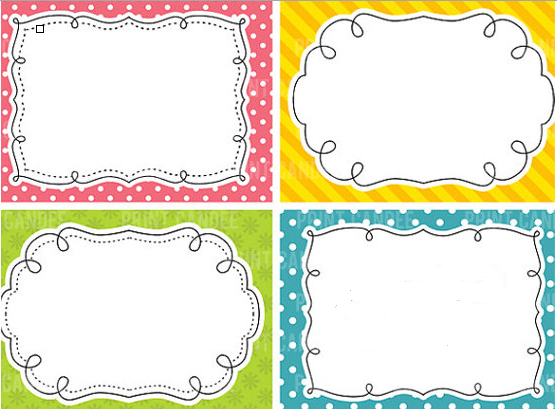 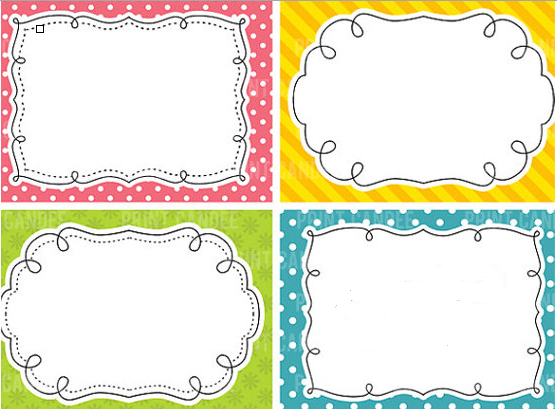 